Massachusetts Department of Public Health, Division of Sexual and Domestic Violence Prevention and Services FY2019 & FY2020 Code Lists for Sexual and Domestic Violence (SDV) Services Reporting ToolsThis document consists of the codes that, in many places, populate the services and client reporting fields in the Reporting Tools the Division of Sexual and Domestic Violence Prevention and Services (DSDVPS) provided to its vendors. NOT covered in this document are codes related to Intimate Partner Abuse Education Program (IPAEP) Services reporting.In the case of Individual-level services, these are categories and codes for the optional standardized output tables. Your agency’s codes for data entry may differ and you may collect more specific or detailed information for your own internal database. However, the codes below, where relevant, should be the ones outputted to your individual-level-data data files.This document consists of eight sections:Codes that apply across service models and reporting tools (beginning on this page)SDV Individual-Level Services guidance on collecting Client Demographics (p. 3)SDV Individual-Level Services guidance on collecting certain information on Services (p. 18)SDV Group Session Services Table File categories and codes (p. 19)FY19 SDV ARF (Activity Report Form file for SDV Outreach and Prevention Work not done under Comprehensive RCC funding) categories and codes (p. 21) – no longer in use in FY20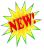 FY20 SDV ARF (Activity Report Form file for SDV Outreach and Prevention Work not done under RPE funding) categories and codes (p. 22)RPE ARF (Activity Report Form file for SV Outreach & Prevention work under the Rape Prevention and Education contracts) categories and codes (p.23)Comprehensive RCC Incident Report File categories and codes (p.27)CROSS SERVICE-MODEL AND CROSS REPORTING TOOL CODESSDV Survivor Services MDPH Program IDs (These codes apply across all SDV files EXCEPT those specific to IPAEP) 1 A Safe Place, Inc.Alternative HouseAsian Task Force Against Domestic Violence 4 Association of Haitian Women in Boston5 Bay State Community Services 6 Behavioral Health Network, Inc.7 Benevolent Fraternity of Unitarian Churches 8 Boston Area Rape Crisis Center9 Boston Medical Center Corporation 10 Brookview HouseCasa MyrnaCenter for Hope & Healing, Inc.Center for Women & Community, UMASS 14 Children’s Services of Roxbury15 Children's Charter, A Division of The Key Program, Inc. 16 Common Purpose, Inc.17 Community Health Link 18 Community Legal Aid 19 DOVE20 Eliot Community Human Services 21 Elizabeth Freeman Center, Inc22 Elizabeth Stone House 23 Emerge24 Family & Community Resources, Inc. 25 FINEX House26 Gandara Mental Health Center 27 Greater Boston Legal ServiceHarborCOVHAWCHealth Imperatives, Inc.High PointIndependence House, Inc 33 Jeanne Geiger Crisis Center34 Jewish Family & Children's Service, Journey to Safety 35 L.U.K. Crisis Center, Inc.Martha's Vineyard Community ServicesMassachusetts Alliance of Portuguese Speakers (MAPS) 38 Metrowest Legal ServicesNew Bedford Women's CenterNew England Learning Center for Women in Transition 41 New HopeNortheast Legal AidOffice of Community Corrections 44 On the Rise, Inc45 Pathways for Change 46 REACH47 Refugee & Immigrant Assistance Center 48 Respond, Inc.49 Riverside Community Care 50 Safe Passage, Inc.51 Saheli, Support and Friendship for South Asian Women and Families 52 Second StepServiceNetSeven Hills Behavioral HealthSouth Coastal Counties Legal ServicesSouth Middlesex Opportunity Council/Voices Against ViolenceSoutheast Family Services Inc - LOI South Shore Women's Resource Center 58 Spanish American CenterSpectrum Health Systems, Inc.Stanley Street Treatment and Resources, Inc 61 The Network/La RedTransition House, Inc. 69 Way FindersWayside Youth & Family Support NetworkWestern Massachusetts Training Consortium, Inc 65 Womanshelter/CompanerasYWCA of Central MassachusettsYWCA of Northeastern Massachusetts (formerly Greater Lawrence) 68 YWCA of Western MassachusettsJane Doe Inc.Community Legal Services and CounselingContract Type codes (These codes apply across all SDV files EXCEPT those specific to IPAEP) 1 Children Exposed to DV ServicesComprehensive RCC ServicesComprehensive RCC Federal SASP GrantDV, Substance Misuse, &amp; Trauma Shelter 5 Emergency Shelter ServicesHousing Stabilization ServicesGeneral Community-Based DV Services 8 SV/DV Inequities Victim Services9 Supervised Visitation ServicesSDV INDIVIDUAL-LEVEL SERVICES FILES – Client DemographicsProgram Name/Site ID (See SDV Survivor Services MDPH Program IDs starting on p. 1)Report Number (for Quarterly Aggregate Demographics and Services Report Tool Only) 1 July-SeptemberJuly-DecemberJuly-MarchJuly-JuneMonth of Service codes 7 July8 August9 September10 October11 November12 December1 January2 February3 March4 April5 May6 JuneClient Type codes 1 SurvivorChild (under age 18) of a SurvivorOffending Parent (CEDV & SVS Only) 88 Other Relationship to a SurvivorReason(s) for Seeking or Referral to Services (Adult IPV, Youth IPV, Child Exposed to DV, SV – Survivor is 12 or Older, Child Sexual Abuse (ages 0-11), Stalking)1 YesNoRelationship of Offender to Survivor codes (Current or Former Intimate Partner, Other Family Member or Household Member, Dating Partner, Acquaintance, Stranger, Non-stranger (other than already listed), Undisclosed/Unknown Offender-Survivor Relationship)Yes0 NoRelationship of Offender to Child Exposed to DV codes 1 Parent/Legal GuardianStep-parentParent's PartnerClient City/Town/State/Other Geography (Except where otherwise noted, these place codes apply across all SDV contracts INCLUDING IPAEP, although IPAEPs only use the MA city-town codes)AbingtonActonAcushnetAdamsAgawamAlford352 AlstonAmesburyAmherstAndover104 Aquinnah (a.k.a., Gay Head) 10 ArlingtonAshburnhamAshbyAshfieldAshlandAtholAttleboroAuburnAvonAyer353 Back BayBarnstableBarre353 Beacon HillBecketBedfordBelchertownBellinghamBelmontBerkleyBerlinBernardstonBeverlyBillericaBlackstoneBlandfordBoltonBostonBourneBoxboroughBoxfordBoylstonBraintreeBrewsterBridgewater352 BrightonBrimfieldBrocktonBrookfieldBrooklineBucklandBurlingtonCambridgeCantonCarlisleCarver354 Central53 Charlemont355 CharlestownCharltonChathamChelmsfordChelseaCheshireChesterChesterfieldChicopeeChilmark356 ChinatownClarksburgClintonCohassetColrainConcordConwayCummingtonDaltonDanversDartmouthDedhamDeerfieldDennisDighton357 DorchesterDouglasDoverDracutDudleyDunstableDuxbury358 East BostonEast BridgewaterEast BrookfieldEast LongmeadowEasthamEasthamptonEastonEdgartownEgremontErvingEssexEverettFairhavenFall RiverFalmouth359 FenwayFitchburgFloridaFoxboroughFraminghamFranklinFreetownGardnerGay Head (a.k.a., Aquinnah) 105 GeorgetownGillGloucesterGoshenGosnoldGraftonGranbyGranvilleGreat BarringtonGreenfieldGrotonGrovelandHadleyHalifaxHamiltonHampdenHancockHanoverHansonHardwickHarvardHarwichHatfieldHaverhillHawleyHeathHinghamHinsdaleHolbrookHoldenHollandHollistonHolyokeHopedaleHopkintonHubbardstonHudsonHullHuntington360 Hyde Park20 Hyannis144 Ipswich361 Jamaica Plain359 KenmoreKingstonLakevilleLancasterLanesboroughLawrenceLeeLeicesterLenoxLeominsterLeverettLexingtonLeydenLincolnLittletonLongmeadowLowellLudlowLunenburgLynnLynnfieldMaldenManchester-by-the-SeaMansfieldMarbleheadMarionMarlboroughMarshfieldMashpee362 MattapanMattapoisettMaynardMedfieldMedfordMedwayMelroseMendonMerrimacMethuenMiddleboroughMiddlefieldMiddletonMilfordMillburyMillisMillvilleMilton363 Mission HillMonroeMonsonMontagueMontereyMontgomeryMount WashingtonNahantNantucketNatickNeedhamNew AshfordNew BedfordNew BraintreeNew MarlboroughNew SalemNewburyNewburyportNewtonNorfolkNorth AdamsNorth AndoverNorth AttleboroughNorth Brookfield364 North EndNorth ReadingNorthamptonNorthboroughNorthbridgeNorthfieldNortonNorwellNorwoodOak BluffsOakhamOrangeOrleansOtisOxfordPalmerPaxtonPeabodyPelhamPembrokePepperellPeruPetershamPhillipstonPittsfieldPlainfieldPlainvillePlymouthPlymptonPrincetonProvincetownQuincyRandolphRaynhamReadingRehobothRevereRichmondRochesterRocklandRockport365 Roslindale253 Rowe254 Rowley366 RoxburyRoyalstonRussellRutlandSalemSalisburySandisfieldSandwichSaugusSavoyScituateSeekonkSharonSheffieldShelburneSherbornShirleyShrewsburyShutesburySomersetSomervilleSouth Hadley367 South Boston368 South EndSouthamptonSouthboroughSouthbridgeSouthwickSpencerSpringfieldSterlingStockbridgeStonehamStoughtonStowSturbridgeSudburySunderlandSuttonSwampscottSwanseaTauntonTempletonTewksburyTisburyTollandTopsfieldTownsendTruroTyngsboroughTyringhamUptonUxbridgeWakefieldWalesWalpoleWalthamWareWarehamWarrenWarwickWashingtonWatertownWaylandWebsterWellesleyWellfleetWendellWenhamWest BoylstonWest BridgewaterWest BrookfieldWest NewburyWest SpringfieldWest StockbridgeWest Tisbury369 West End370 West RoxburyWestboroughWestfieldWestfordWesthamptonWestminsterWestonWestportWestwoodWeymouthWhatelyWhitmanWilbrahamWilliamsburgWilliamstownWilmingtonWinchendonWinchesterWindsorWinthropWoburnWorcesterWorthingtonWrenthamYarmouthAlabamaAlaskaArizonaArkansasCaliforniaColoradoConnecticutDelawareD.C.FloridaGeorgiaHawaiiIdahoIllinoisIndianaIowaKansasKentuckyLouisianaMaineMarylandMassachusetts (town unknown) 422 MichiganMinnesotaMississippiMissouriMontanaNebraskaNevadaNew HampshireNew JerseyNew MexicoNew YorkNorth CarolinaNorth DakotaOhioOklahomaOregonPennsylvaniaRhode IslandSouth CarolinaSouth DakotaTennesseeTexasUtahVermontVirginiaWashingtonWest VirginiaWisconsinWyomingU.S Territories 777 Out of the Country000 Unknown/Undisclosed (not allowed for Group Services Table or ARFs)List of MA Rural Towns (based on Rural Project NOFO from December 2017) 6 Alford104 Aquinnah (formerly Gay Head) 11 AshburnhamAshbyAshfield21 BarreBerkleyBerlinBernardstonBlandfordBolton38 Boxford43 Brimfield45 Brookfield47 Buckland51 CarlisleCharlemontCharlton60 ChesterfieldChilmarkClarksburg66 ColrainConwayCummington74 DeerfieldDightonDouglas81 DunstableEdgartownEgremontErving106 Gill108 Goshen109 Gosnold112 Granville114 Greenfield124 Hardwick125 Harvard127 Hatfield129 Hawley130 Heath132 Hinsdale135 Holland140 Hubbardston143 Huntington148 Lanesborough154 Leverett156 Leyden173 Mattapoisett179 Mendon182 Middleborough183 MiddlefieldMonroeMonsonMontagueMonterreyMontgomeryMount Washington197 Nantucket200 New AshfordNew BraintreeNew MarlboroughNew Salem217 NorthfieldOak BluffsOakhamOrange228 Paxton230 Pelham234 Petersham235 Phillipston237 Plainfield240 Plympton241 Princeton247 Rehoboth250 Rochester253 RoweRoyalstonRussellRutland260 Sandisfield263 SavoySheffieldShelburneSherborn272 Shutesbury276 Southampton282 Sterling283 Stockbridge289 Sunderland296 Tisbury (including Vineyard Haven) 297 Tolland300 Truro302 Tyringham306 Wales 311Warren 312 Warwick313 Washington318 Wellfleet319 Wendell324 West Newbury326 West Stockbridge327 West Tisbury331 Westhampton332 Westminster337 Whately340 Williamsburg345 Windsor349 WorthingtonClient Gender codes 1 FemaleMaleTransgender: Male-to-Female/Transgender Female/Transgender Woman 4 Transgender: Female-to-Male/Transgender Male/Transgender ManTransgender: UndisclosedGender Non-Conforming/Gender Queer 7 Not Yet Identifying (due to age)88 Other Gender Identity 99 Undisclosed/UnknownClient Sexual Orientation codes 1 HeterosexualLesbianGayBisexualQuestioning/Undecided 88 Other Sexual Orientation 99 Undisclosed/UnknownClient Identifies as Hispanic or Latina/o/x codes 1 Yes2 No99 Unknown/UndisclosedRace codes (Indicate “Yes” for all Race categories with which the client identifies or “No/Unknown” otherwise) 1 Yes0 No/UnknownRace categories are:American Indian/Alaskan Native/First Nation (applies to indigenous/first nation peoples of the Americas broadly– North America, Central America, South America, Caribbean Islands)AsianBlack (Sub-Saharan African/African American)First Nation Hawaiian or Other Pacific IslanderWhite (European ancestry, Middle Eastern ancestry, North African ancestry)Other RaceUnknown/Undisclosed RaceNOTE: “Multi-racial” should be calculated from yes answers to two or more of the above categories, NOT used as a category of data collection.Ethnicity Codes for Ethnicity1 (ability to record at least three Ethnicities is recommended): 1 AfricanAfrican AmericanAlbanianAmericanArmenianAsian Indian (from/family from India) 7 BrazilianCambodian/KhmerCape VerdeanCaribbean IslanderChineseColombianCubanDominicanEnglishEuropean (other than already in list) 17 FilipinoFrenchGermanGreekGuatemalanHaitianHonduranIrishItalianJapaneseJewishKoreanLaotianMexican/Mexican American/ChicanoMiddle EasternNative American/First Nation 33 PeruvianPolishPortuguesePuerto RicanRussianSalvadoranScottishVietnamese88 Other Ethnicity Not Named Above 99 Undisclosed/Unknown EthnicityClient 2nd Ethnicity and/or 3rd (or more) Ethnicity(ies) 0 No Additional Client Ethnicities to Report99 Undisclosed/Unknown whether Client has Additional Ethnicities to Report 1 AfricanAfrican AmericanAlbanianAmericanArmenianAsian Indian (from/family from India) 7 BrazilianCambodian/KhmerCape VerdeanCaribbean IslanderChineseColombianCubanDominicanEnglishEuropean (other than already in list) 17 FilipinoFrenchGermanGreekGuatemalanHaitianHonduranIrishItalianJapaneseJewishKoreanLaotianMexican/Mexican American/ChicanoMiddle EasternNative American/First Nation 33 PeruvianPolishPortuguesePuerto RicanRussianSalvadoranScottishVietnamese88 Other Ethnicity Not Named AboveSDV Language Codes (These codes apply across all SDV files except IPAEP) 1 EnglishSpanishPortugueseAmerican Sign Language (ASL)/Other Sign Language 5 Arabic6 Cape Verdean Creole 7 Chinese (any dialect) 8 FrenchHaitian CreoleHindiKhmerK'iche/QuicheKoreanNepaliRussianSomaliVietnamese88 Other Language99 Unknown/Undisclosed (for Preferred Language field only)Client Age Category codes (For individual-level services across all service models except IPAEP; Client’s actual age should be recorded except when unknown. If unknown, then one of the following codes apply depending on the situation) 991 for clients known to be <18 years of age, but actual age unknown)992 for clients known to be >= 18 years of age, but actual age unknown)999 Undisclosed/Unknown Age (client’s approximate age cannot be determined)Client has Any Disability (These codes apply across all SDV files except IPAEP) 1 Yes2 No99 Unknown/UndisclosedNature of Disability Category (indicate “Yes” for all that apply, otherwise use “No/Unknown”); (These codes apply across all SDV files except those specific to IPAEP)1 Yes0 No/UnknownDisability Categories for individual-level services demographics include:Developmental/Intellectual/Acquired Brain Injury (ABI)Other Cognitive DisabilityD/deaf or Hard of HearingVisualMobility/MotorMental Health/PsychiatricSubstance MisuseOther MedicalOther DisabilityUnknown/Undisclosed DisabilitySDV INDIVIDUAL-LEVEL SERVICES FILES – Client ServicesProgram Name/Site ID (See SDV Survivor Services MDPH Program IDs starting on p. 1)Report Number (for Quarterly Aggregate Demographics and Services Report Tool Only) 1 July-SeptemberJuly-DecemberJuly-MarchJuly-JuneMonth of Service codes 7 July8 August9 September10 October11 November12 December1 January2 February3 March4 April5 May6 JuneContract Type (See p. 2 of this document for Contract Type codes)Child-Parent Reunification Advocacy Provided to the Client this Month? 1 Yes0 NoMaterial Assistance Provided to the Survivor 1 Yes0 NoOffending Parent Referred (newly or again) to IPAEP by My Agency or Program 1 Yes0 NoInterpretation or Translation Services Provided to the Client 1 YesNoGROUP SERVICES TABLE FILEProgram Name/Site ID (See SDV Survivor Services MDPH Program IDs starting on p. 1) Group Session Month (See “Month of Service” on this page above) – FY19 codes, replaced for FY20	Group Session Quarter (FY20 codes):Quarter 1 (July-Sept.)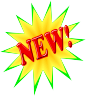 Quarter 2 (Oct.-Dec.)Quarter 3 (Jan.-March)Quarter 4 (April-June)DPH Contract Type (see p. 2 of this document for Contract Type codes)Any Groups This Month?YesNoGroup Gender codes 1 FemaleMaleTransgender/Gender Non-Conforming/Other Gender 4 Mixed GenderGroup Age codes 1 0-112 12-173 18-244 25-5960 & OlderMixed Youth/Young Adult 7 Mixed Adult8 Mixed All AgesGroup Language codes (See SDV Language codes on p. 16, EXCEPT NOTE: Group language can NOT be Unknown/Undisclosed.)Group Type codes1 Adult DV Survivor Group 2 Teen DV Survivor Group3 Children Who Have Witnessed DV Group 4 Parenting Class for DV-Involved Parents5 Parenting Support Group (parenting in DV context) 6 Adult SV Survivor GroupSV Survivor Group for Children/YouthCombined Parent/Guardian & Child/Youth SV Survivor Group 9 SV Secondary Survivor Group10 Combined Adult SV Survivor & Family/Sig. Other Group 11 Combined Adult DV-SV Survivor Group12 Issues-Based DV or SV GroupGroup Tailored to Address. . . (Indicate “Yes” for all that apply) 1 Yes0 NoFY19 SDV ACTIVITY REPORT FORM (ARF)Program Name/Site ID (See SDV Survivor Services MDPH Program IDs starting on p. 1)DPH Contract Type (see p. 2 of this document for Contract Type codes)Date of Activity or Event (Choose date from form’s drop-down menu)Activity Type Codes77 N/A (No Activities to Report this Month) 1 Coalition-Building Meeting2 Coalition/Council/Roundtable Meeting (Active Participation) 3 Community Forum/DiscussionCommunity Mobilization ActivityConference Planning and OrganizingCulturally-Tailored Programming Planning 7 Distributing Flyers/Brochures/PostersHealth Fair or Festival Table(s)Media (Television, Radio, Print, Billboards)Social Media (Facebook, Twitter, Instagram, etc./Web Blog or Webpage) 11 One-on-one Community EngagementDV/SV Policy Change WorkProvided DV/SV Prevention EducationProvided DV/SV Professional Training/Professional Education 15 DV/SV Systems Advocacy88 Other DV/SV Outreach/Prevention Activity NOT Listed AboveDo You Have a DV and/or SV Community Mobilization, Policy Change, or Systems Advocacy Outcome to Report? 1 YesNoSDV Staff Role in This Activity/EventLed/Ran/Facilitated/Organized Professional/Coalition Meeting 2 Educator/Trainer/PresenterAttended Event as Active ParticipantProvided Information or Outreach MaterialsAudience Targeted for Outreach/Prevention Activity 1 AdultsYouthMixed AgeTopic(s) Covered by SDV Staff During this Activity or Event (check all that apply) 1 Yes (checked)0 No (not checked)Language(s) in which the Activity or Event was Provided (check all that apply) 1 Yes (checked)0 No (not checked)Do you wish to record brief comments about this activity? 1 Yes2 NoSDV ACTIVITY REPORT FORM (ARF)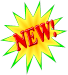 Program Name/Site ID (See SDV Survivor Services MDPH Program IDs starting on p. 1)Quarter (FY20 codes):Quarter 1 (July-Sept.)Quarter 2 (Oct.-Dec.)Quarter 3 (Jan.-March)Quarter 4 (April-June)Question 2 (Activity Table): Please select if activities applied to this model (Indicate “Yes” for all that apply) 1 Yes0 NoQuestion 3: Topics Addressed by Activities Described in Question 2 (Indicate “Yes” for all that apply) 1 Yes0 NoQuestion 5: Language in which Activities were Provided (Indicate “Yes” for all that apply) 1 YesNoRPE ACTIVITY REPORT FORM (ARF) FILEProgram Name/Site ID (These are the new (as of FY18) codes for MA RCCs, JDI, and MDPH) 0 MDPHA Safe Place, Inc8 Boston Area Rape Crisis Center 12 Center for Hope & Healing, Inc.13 Center for Women & Community, UMASS 21 Elizabeth Freeman Center, Inc.30 Health Imperatives, Inc., A New Day 32 Independence House, Inc.36 Martha's Vineyard Community Services CONNECT 39 New Bedford Women's Center40 New England Learning Center for Women in Transition 41 New Hope45 Pathways for Change56 South Middlesex Opportunity Council, Voices Against Violence 63 Wayside Youth & Family Support Network67 YWCA Northeastern Massachusetts 68 YWCA of Western Massachusetts 70 Jane Doe Inc.ARF PurposeA Sexual Violence Prevention Activity, Event, or Multi-Session Strategy (Go to p. 2 of the form.)Sexual Violence Prevention Policy Change Outcome(s) (Go to the questions immediately under Question 1 on p. 1 of the form.)Sexual Violence-Related Norms Change Outcome(s) (Go to the questions immediately under Question 1 on p. 1 of the form.)My RCC Did Not Conduct Any Sexual Violence Prevention Activities This Month (Give form a Form ID, select the first day of the month about which you are reporting from the Activity Date drop-down menu, and then save the file).Activities/Events Contributing to SV Prevention Policy Change or Norms Change Outcome (check all that apply) 1 Yes (checked)0 No (unchecked)Do you wish to provide Comments question on p. 1 1 Yes2 NoIs this a Multi-Session Prevention Strategy? 1 Yes2 NoActivity Location1 through 4 codesSame as Client City/Town/State/Other Geography codes on pp. 3-11 of this document, EXCEPT:Unknown code may NOT be used888 = Entire Service AreaActivity Location 3 and Activity Location 4 fields include 999 = N/ADo You Need to Enter Additional Activity Location? Codes 1 Yes (opens Activity Location 2 through Activity Location 4) 2 NoActivity Topics Covered (check all that apply) 1 Yes (checked)0 No (unchecked)Social Norm Change Indicator Used codes 1 Yes2 NoStaff Providing the Activity/Event Have Had SV Prevention Training/Have Had Responding to Disclosures Training 1 Yes2 NoActivity/Event Part of Another SAPSS Agency’s Event? 1 Yes2 NoSpecify the Agency (JDI or MA RCC) codes (NOTE: These are the new (as of FY18) MA RCC and JDI codes.) 0 MDPH1 A Safe Place, Inc8 Boston Area Rape Crisis Center 12 Center for Hope & Healing, Inc.13 Center for Women & Community, UMASS 21 Elizabeth Freeman Center, Inc.30 Health Imperatives, Inc., A New Day 32 Independence House, Inc.36 Martha's Vineyard Community Services CONNECT 39 New Bedford Women's Center40 New England Learning Center for Women in Transition 41 New Hope45 Pathways for Change56 South Middlesex Opportunity Council, Voices Against Violence 63 Wayside Youth & Family Support Network67 YWCA Northeastern Massachusetts 68 YWCA of Western Massachusetts 70 Jane Doe Inc.Activity Strategy codesTabling/Street Outreach (choose to answer Comments on p. 2 or not, then save the file)Awareness-Building Events (choose to answer Comments on p. 2 or not, then save the file)Incident-Response Debriefing/Education (choose to answer Comments on p. 2 or not, then save the file) 4 Required Annual Outreach to Referral Sources (answer fields that open under question 8)5 Intervention/Awareness-Focused Materials/Media/Web Content (answer fields that open under question 8) 6 Completion of NEW Primary Prevention-Focused Materials (answer fields that open under question 8)7 Distribution of Primary-Prevent.-Focused Materials/Media/Web Content (answer fields that open under question 8) 8 Coalition Building Re: Sexual Violence Prevention (Go to questions on p. 3)9 Community Mobilization Re: Sexual Violence Prevention (Go to questions on p. 3) 10 RCC Staff/Volunteer Pre-Service Training (Go to questions on p. 3)11 RCC Staff/Vol. Prev/Capacity-Building Training (Go to questions on p. 3) 12 Delivery of Professional Training (Go to questions on p. 3)Delivery of Peer Leader Training (Go to questions on p. 3)Delivery of Educational Group Sessions (Go to questions on p. 3)TA/Consultation External Agency SA Prevention Policies (Go to questions on p. 3)Sex Offender Registry Board Community Ed Notification Panel (Go to questions on p. 3)88 Other (Not Listed) Activity Strategy (Complete Other, Specify field, Comments on p. 2 (or not), then save the file)Required Annual Outreach Target codes 1 Domestic violence programsPoliceDistrict Attorneys and legal assistance agencies 4 Hospitals / health centers5 Area DTA offices 6 Area DCF officesArea Children's Advocacy CentersDPH-funded HIV/AIDS prevention and service providers 9 DPH-funded Family planning programsDPH-funded RISE programsDPH-funded substance abuse programs 12 Colleges/UniversitiesSchool systemsYouth agenciesCulturally-specific agenciesCHNAAll Outreach Categories Apply (BARCC)Material Type codes 1 BillboardNewspaperRadioTelevisionBrochurePosterPromotional items (pens, whistles, etc.) 8 CurriculaWebsiteSocial Media (e.g., Facebook, Twitter, Instagram, Tumblr, a blog, etc.) 88 Other Material TypeLanguage of Materials (See SDV Language codes on p. 16.) EXCEPT: No Unknown/Undisclosed codePLUS: 17 = Multiple Languages on the Same MaterialsDo you wish to provide Comments question on p. 2 1 Yes2 NoEvidence-Based/Evidence-Informed/Theory-Based Curricula Used for Prevention Strategy (check all that apply, EXCEPT that when N/A is checked, it is the only item checked)1 Yes (checked)0 No (unchecked)Did you modify the curriculum? 1 Yes2 NoForms of Evaluation Used codes (check all that apply, EXCEPT that when “None” is checked, it is the only item checked) 1 Yes (checked)0 No (unchecked)Languages Used to Provide the Activity/Event (check all that apply) 1 Yes (checked)0 No (unchecked)Types of Professionals Present codes (If any professionals were present, check all categories that apply) 1 Yes (checked)0 No (unchecked)Types of Community Members Present codes (If any community members were present, check all categories that apply) 1 Yes (checked)No (unchecked)Audience/Participant Race-Ethnicity codes (check all that apply) NOTE: “Unknown/Undisclosed Race-Ethnicity” MAY be checked with other Race-Ethnicity categories because these categories characterize the group as a whole, not an individual.)Yes (checked)No (unchecked)Audience/Participant Age Range/Age Category codes (check all that apply) NOTE: “Unknown/Undisclosed Age” MAY be checked with other Age categories because these categories characterize the group as a whole, not an individual.)Yes (checked)No (unchecked)Audience/Participant Disability codes (check all that apply) (NOTE: “No Disability” and “Unknown/Undisclosed Disability” MAY be checked in addition to other Disability categories because these categories characterize the group as a whole, not an individual.)Yes (checked)No (unchecked)Audience/Participant Gender codes (check all that apply) (NOTE: “Unknown/Undisclosed Gender” MAY be checked with other Gender categories because these categories characterize the group as a whole, not an individual.)Yes (checked)0	No (unchecked)COMPREHENSIVE RCC INCIDENT REPORT FILEDPH Program Name/Site ID (NOTE: New codes as of FY18!)1 A Safe Place, Inc8 Boston Area Rape Crisis Center 12 Center for Hope & Healing, Inc.13 Center for Women & Community, UMASS 21 Elizabeth Freeman Center, Inc.30 Health Imperatives, Inc., A New Day 32 Independence House, Inc.36 Martha's Vineyard Community Services CONNECT 39 New Bedford Women's Center40 New England Learning Center for Women in Transition 41 New Hope45 Pathways for Change56 South Middlesex Opportunity Council, Voices Against Violence 63 Wayside Youth & Family Support Network67 YWCA Northeastern Massachusetts 68 YWCA of Western Massachusetts 70 Jane Doe Inc.RCC Office Where SV Report was Received (YWCA of North Eastern MA Only) 1 HaverhillLawrenceNorth Shore RCCForm ID0 No Previously Unreported Incidents This MonthMonth in which Incident Report was Made to the RCC (See “1st Month of Service this Fiscal Year” on p. 2)Time Interval during which Incident Report was Made to the RCC 1 9:00am-5:00pm2 5:01pm-Midnight3 12:01am-8:59amReport was Made In Person 0 Not Endorsed1 YesReport was Made via Standard Telephone (cell or landline) 0 Not Endorsed1 YesReport was Made via TTY, Video Relay, Telephone Relay, or Other Assistive Technology 0 Not Endorsed1 YesReport was Made via E-Communication of Any Kind 0 Not EndorsedYesGeographical Location of Person Making the Report(See Client City/Town/State/Other Geography on pp. 3-11 for MA city and town codes)Relationship of Person Making the Report to a SV Survivor 1 SurvivorSurvivor's intimate partner 3 Survivor's family member 4 Survivor's friend5 Professional88 Other Relationship to the Survivor99 Undisclosed/Unknown Relationship to the SurvivorLanguage in which RCC Staff Communicated with Person Making the SV Incident Report(See SDV Language codes on p. 16, EXCEPT NOTE: Language in which RCC Staff Communicated with Person Making the SV Incident Report can NOT be Unknown/Undisclosed.)This Was the First Known Report of the Incident to a MA RCC 1 Yes2 No (Delete the report from the file if this is the answer!)99 Unknown/UndisclosedSurvivor Gender 1 FemaleMaleTransgender: Male-to-Female/Transgender Female/Transgender Woman 4 Transgender: Female-to-Male/Transgender Male/Transgender ManTransgender: UndisclosedGender Non-Conforming/Gender Queer 7 Not Yet Identifying (i.e., due to age)88 Other Gender Identity 99 Undisclosed/UnknownSurvivor Sexual Orientation 1 HeterosexualLesbianGayBisexualQuestioning/Not SureNot yet identifying (i.e., due to age) 88 Other Sexual Orientation99 Undisclosed/UnknownAge Category Into which Survivor's Age at Time of Incident (or at time of first assault in series) Falls 1 Young Child (0-6)2 Child (7-11)12 Year OldAdolescent (13-17)Young Adult (18-24)6 Adult (25-59)7 Elder adult (60+)99 UnknownRace codes (Indicate “Yes” for all Race categories that apply) 1 Yes0 NoSurvivor Disability Status 1 Yes2 No99 Unknown/UndisclosedDisability Category (indicate “Yes” for all that apply); (These codes apply across all SDV files EXCEPT those specific to IPAEP)1 Yes0 NoType of Assault Category (indicate “Yes” for all that apply); 1 Yes0 NoIncident is a Series of Assaults Against the Same Survivor Committed by the Same Perpetrator(s) Over Time 1 Yes2 No99 Unknown/UndisclosedSurvivor Sought Medical Attention 1 Yes2 No99 Unknown/UndisclosedPhysical Evidence/Rape Kit was Collected 1 Yes2 No99 Unknown/UndisclosedSurvivor Suspects/Knows She/He Was Drugged by Someone as Part of the Incident 1 Yes2 No99 Unknown/UndisclosedGeographical Location of the Assault(See Client City/Town/State/Other Geography on pp. 3-11 for MA city and town codes)Physical Location of the Assault 1 Survivor's home2 Residential institution/hospital/shelter/group home 3 Correctional facilityOther home/residenceChurch/place of worship 6 WorkplaceSchool/daycare/campus/dormProfessional/personal service office 9 Hotel/Motel/ResortClub/Bar/PartyOther Public Building/Commercial Property 12 Outdoors/vehicle88 Other99 Undisclosed/UnknownIncident Report Recipient Category (indicate “Yes” for all that apply EXCEPT if report was made to your RCC only and never to any other person or entity. This is the only response option that is mutually exclusive with the other response option categories.):1 Yes0 NoTime Elapsed between Incident (or Most Recent in a Series) and the Report of It to the RCC 1 Less than 24 hoursUp to 5 daysUp to 3 monthsUp to 1 yearOver 1 year, but < 2 yrs.2 yrs. or more, but < 3 yrs.3 yrs. or more, but < 5 yrs.5 yrs. or more, but < 10 yrs.10 yrs or more, but < 20 yrs.20 yrs. or more> 1 yr., but length of time > 1 yr. is unknown99 Undisclosed/Unknown how much time has elapsedAge Category into which Survivor's Age at the Time of the Report of the Incident to the RCC Falls 1 Young Child (0-6)2 Child (7-11)12 Year OldAdolescent (13-17)Young Adult (18-24)6 Adult (25-59)7 Elder adult (60+)99 UnknownThe Number of Offenders Involved Is Known to the Staff of the RCC 1 Yes2 No, but DO know it was > 199 Undisclosed / Unknown how many offenders were involvedGender of Offender(s) (Offender Characteristics Combo #s 1 through 4, or Only Offender) 1 FemaleMaleTransgender: Male-to-Female/Transgender Female/Transgender Woman 4 Transgender: Female-to-Male/Transgender Male/Transgender ManTransgender: UndisclosedGender Non-Conforming/Gender Queer 88 Other Gender Identity99 Undisclosed/UnknownRelationship of Offender(s) to the Survivor (Offender Characteristics Combo #s 1 through 5, or Only Offender) 1 Stranger2 Person known for <24hours 3 Spouse/partnerEx-spouse/ex-partnerCurrent date/boyfriend/girlfriendEx-date/ex-boyfriend/ex-girlfriendFriend/roommateNeighborParent or step-parentLegal guardian/foster parent 11 Parent’s partnerOther relativeCaretaker or babysitter 14 Work colleague/bossTeacher/coachSchoolmate/classmate/fellow studentPolice/military personnelCorrectional facility staff/personnel 19 Jail or prison cellmate/fellow inmate 20 Religious leaderProfessional relationshipLandlordPimp/John/TraffickerAcquaintance (other than as listed above) 88 Other Offender-Survivor Relationship99 Undisclosed/UnknownTotal Number of Offenders of This Gender & Offender-Survivor Relationship Combination (Combo #s 1 through 5, or Only Offender; enter the actual number up to 20, then use code 21 if more than 20)21 > 2099 Unknown/Undisclosed How Many Offenders of this Gender & Relationship Were Involved